Contribution Title (Times New Roman – TNR 16 pt Bold)First Author1[0000-1111-2222-3333] and Second Author2[1111-2222-3333-4444] (TNR 10 pt)1 Princeton University, Princeton NJ 08544, USA (TNR 9 pt)2 Institut für Kontinuumsmechanik, Leibniz Universität Hannover
author@uni-hannover.de (Courier 9 pt)Abstract. The abstract should summarize the contents of the paper in short terms, i.e. 150-250 words; justified between the margins and using the font/size specified (TNR 9 pt). Text should be written in American English. The paper title should match the contents of the paper. The Abstract should be submitted by e-mail to: ergonomicscro2020@gmail.com, titled by the name of the first co-author as: Surname_Abstract.docKeywords: First Keyword, Second Keyword, Third Keyword, Forth Keyword, Sixth Keyword. (TNR 9 pt)Address of the paper’s corresponding co-author who will also be the presenter at the Conference:	Mrs. / Mr. Name Surname	Department	University	Street	ZIP Code, City	Country	E-mail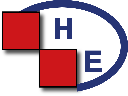 8th International Ergonomics ConferenceERGONOMICS 2020December 2 – 5, 2020, Zagreb, Croatia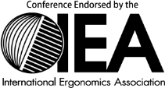 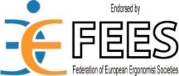 